BIBLIOGRAFÍA.APÉNDICESAPÉNDICE A. CARACTERISTICAS DEL EQUIPOAPÉNDICE B. ANÁLISIS WEIBULL (Rodamiento 6305-2R51)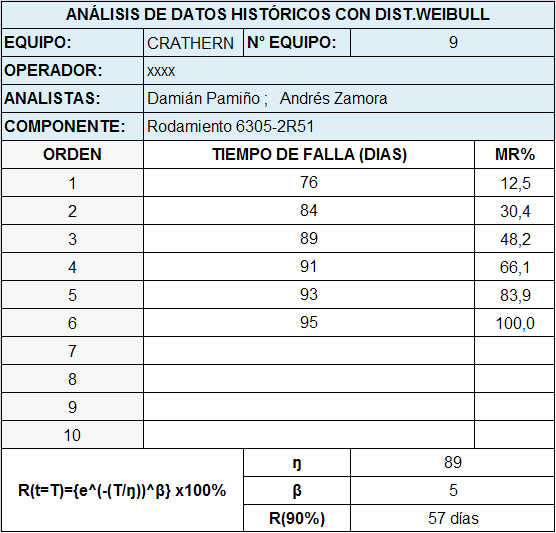 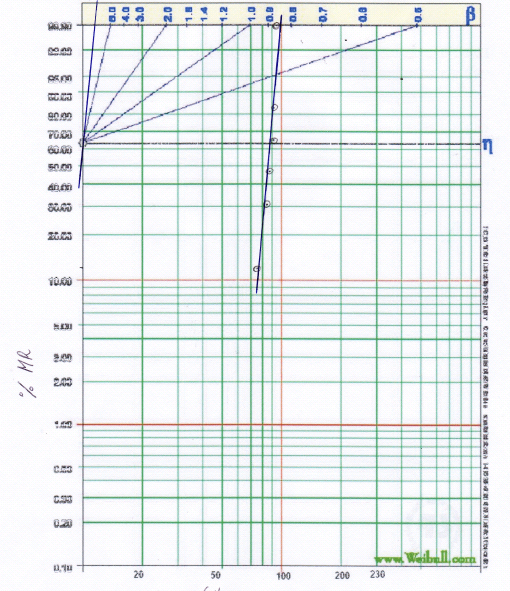 APÉNDICE C. ANÁLISIS WEIBULL (Banda transportadora)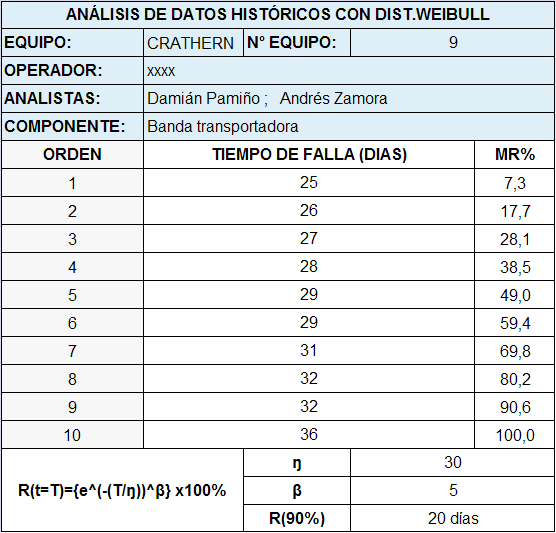 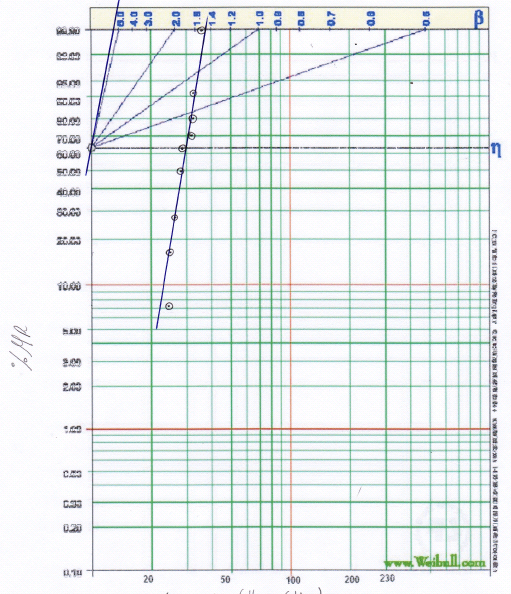 APÉNDICE D. ANÁLISIS WEIBULL (Resistencia eléctrica)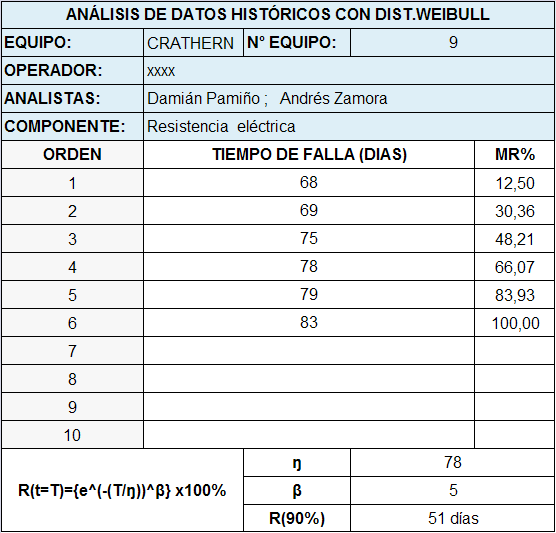 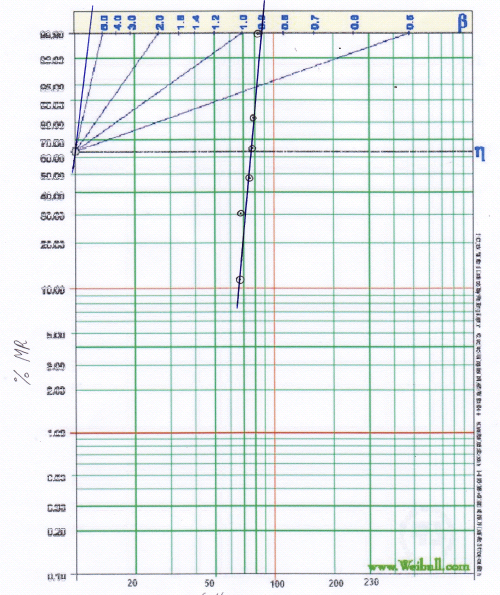 APÉNDICE E. ANÁLISIS WEIBULL (Sist. Neumático para absorbentes)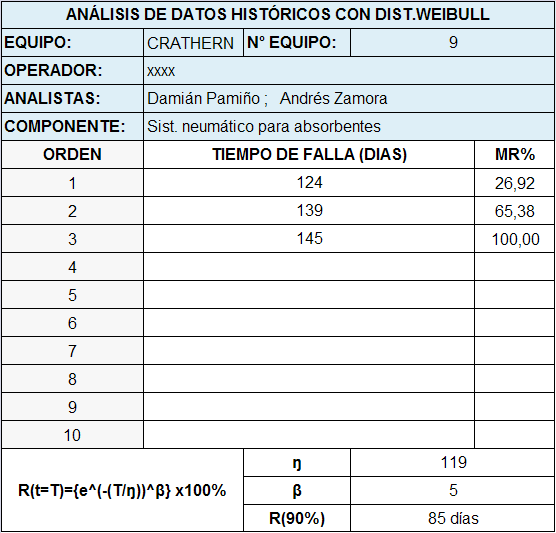 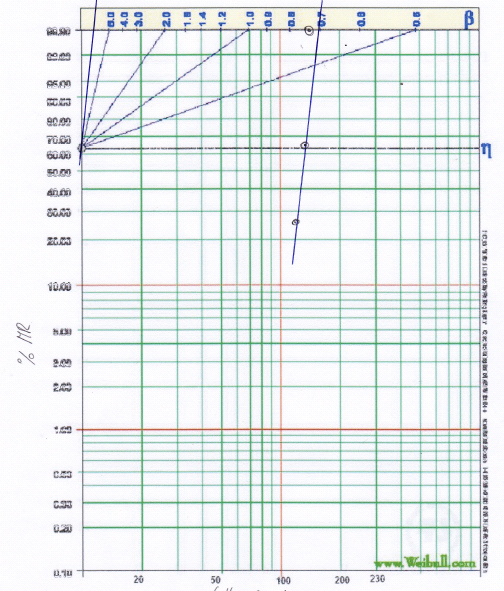 APÉNDICE F. ANÁLISIS WEIBULL (Sist. Hidráulico de absorbentes)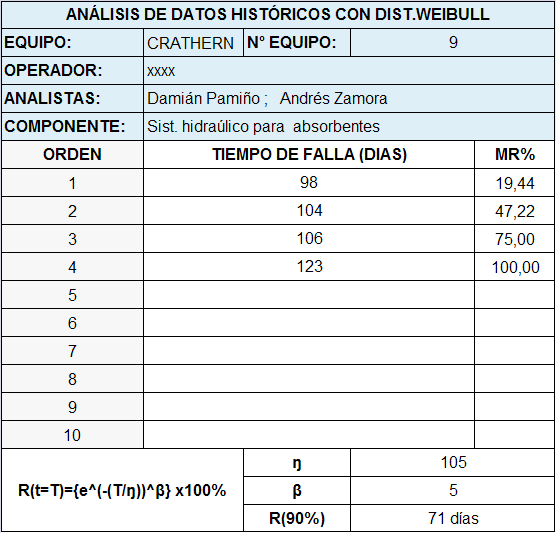 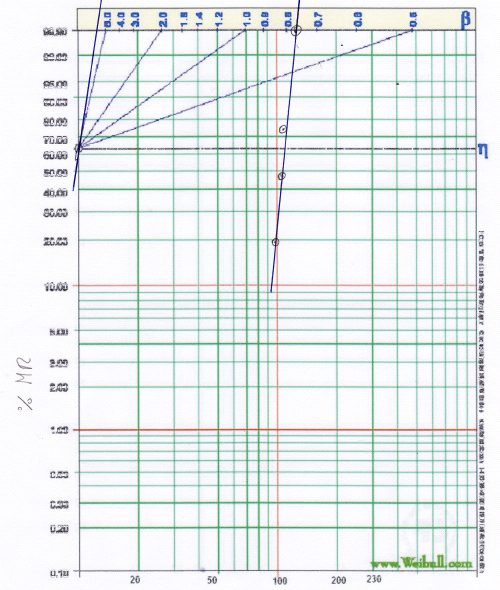 APÉNDICE G. ANÁLISIS WEIBULL (Bandas giratorias)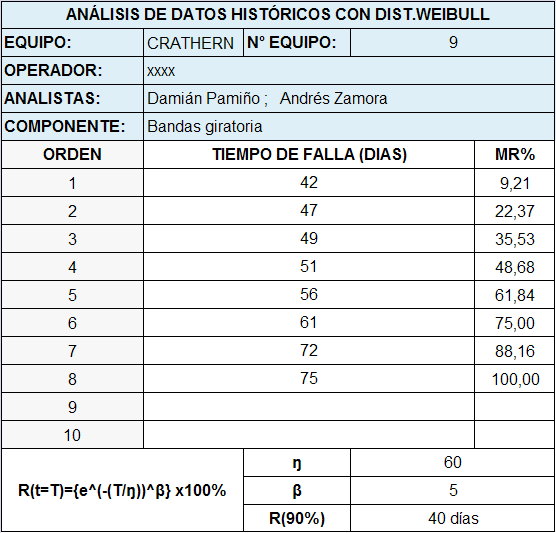 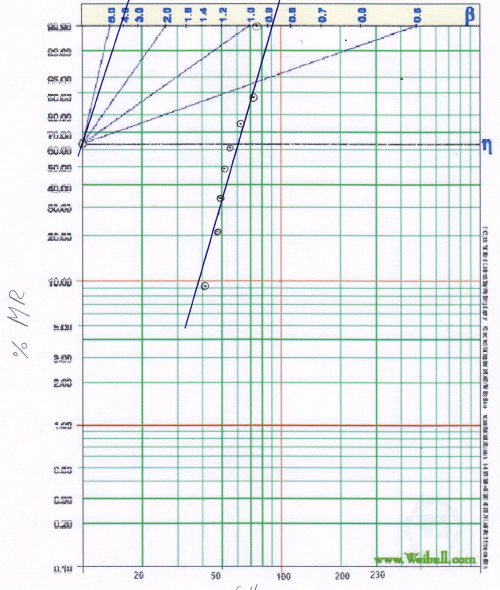 APÉNDICE H. ANÁLISIS WEIBULL (Chumacera BCE 25KRRB)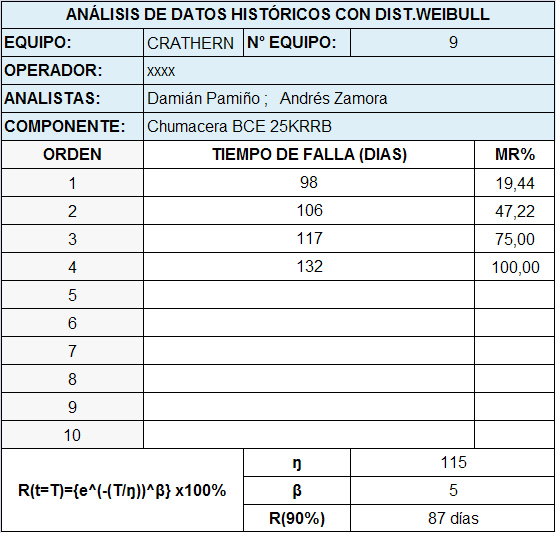 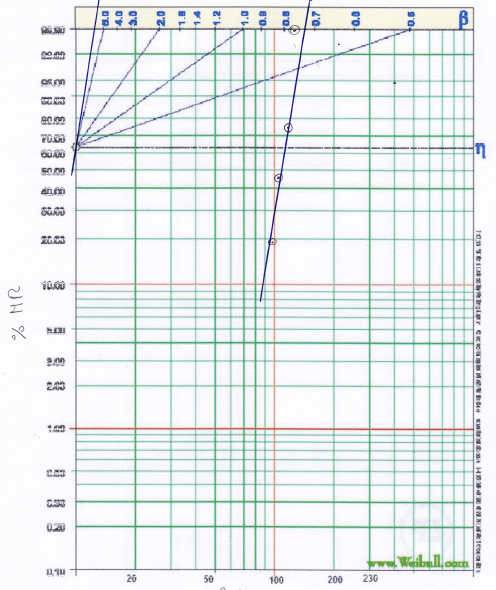 APÉNDICE I. ANÁLISIS WEIBULL (Chumacera 63008-2RS1)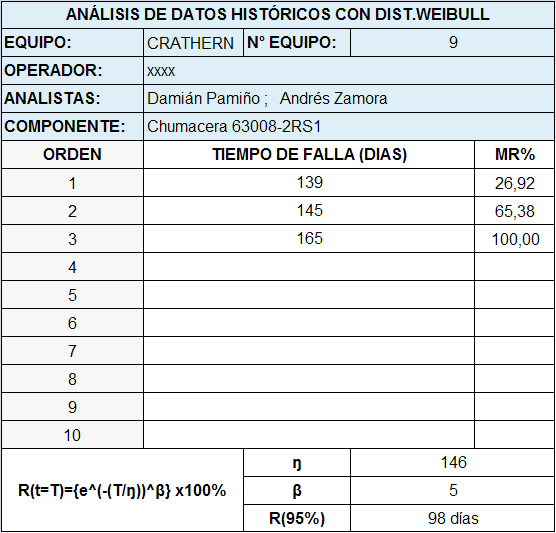 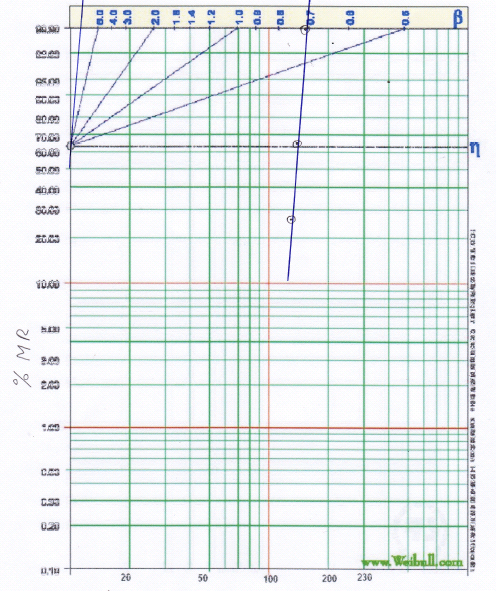 APÉNDICE J. ANÁLISIS WEIBULL (Botellas neumáticas)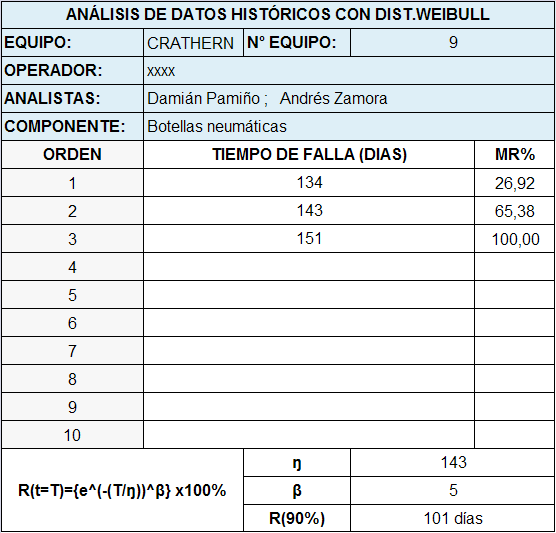 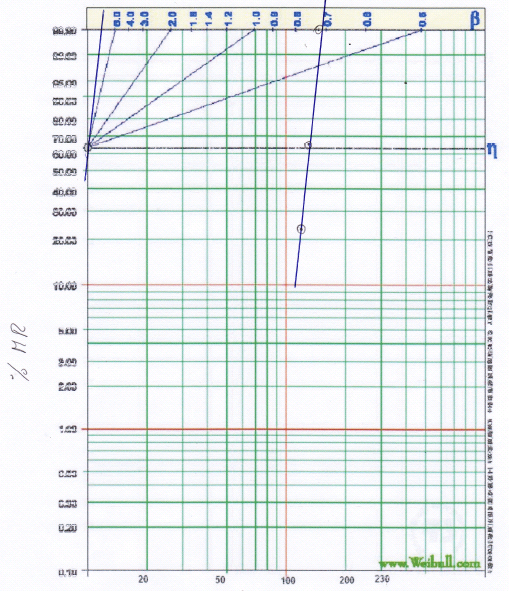 APÉNDICE K. ANÁLISIS WEIBULL (Diafragma de bomba)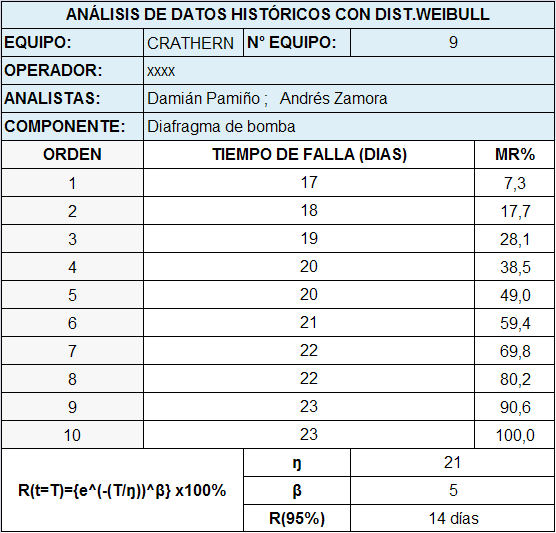 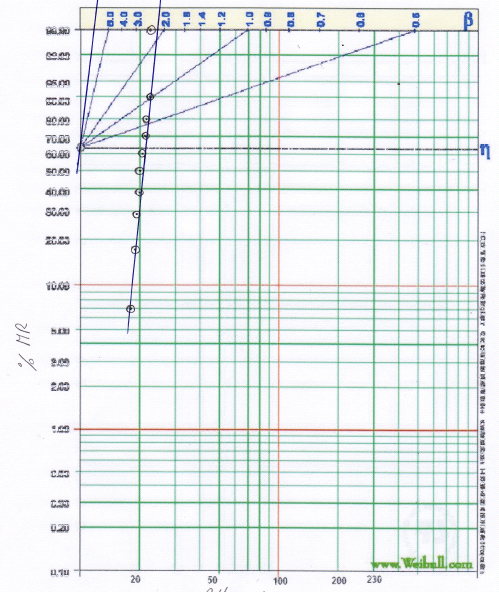 APÉNDICE L. ANÁLISIS WEIBULL (Ventosas absorbentes)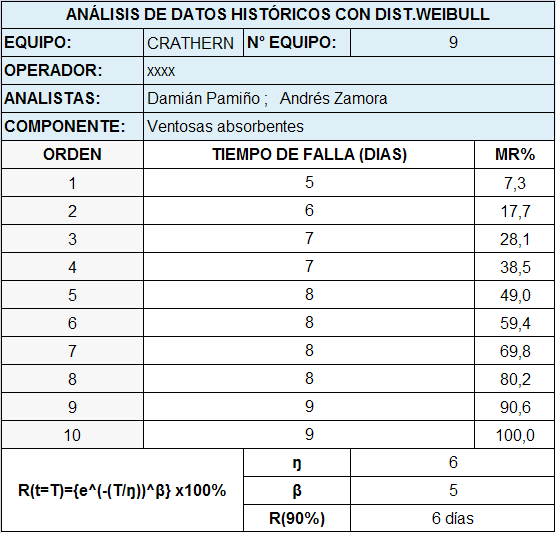 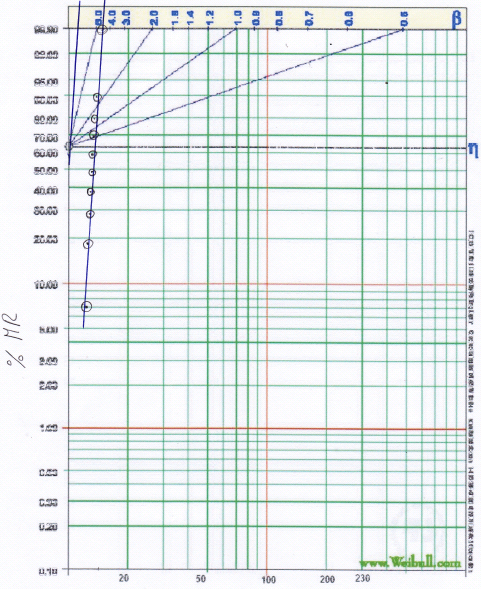 APÉNDICE M. ANÁLISIS WEIBULL (Rodamientos 362006BTN)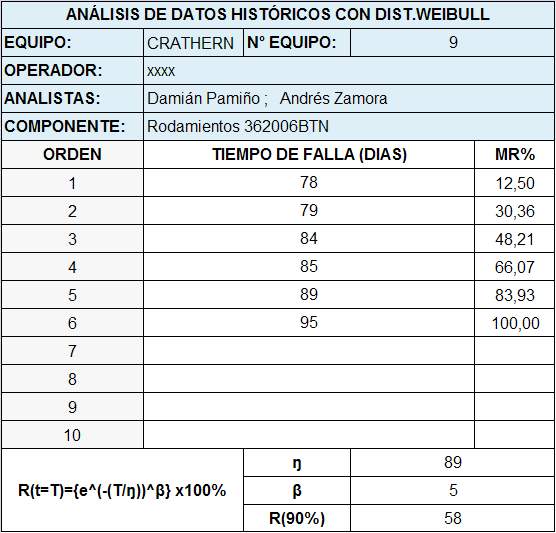 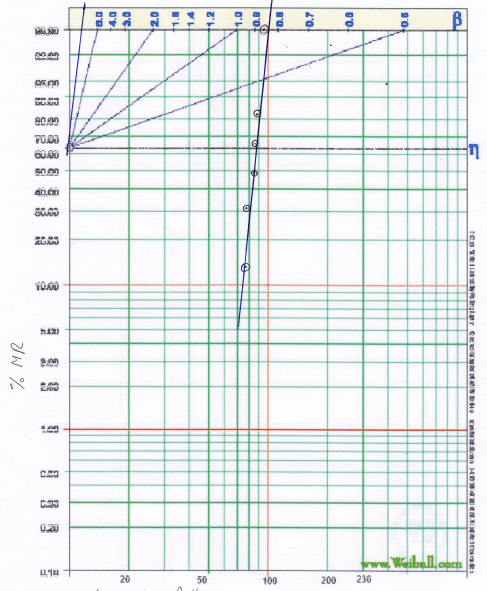 [1]GARCIA  R. “Ingeniería de Métodos”. Segunda edición, Editorial MC.Graw Hill, México DF 2007[2]JORGE RODRÍGUEZ ARAUJO.  “Gestión del Mantenimiento”, Bogotá – Colombia 2008[3]PETER BELOHLAVEK “OEE Overall Equipment Effectiveness” USA 2007[4]ANDRES MUÑOZ MACHADO “La gestión de la calidad total” España 2002[5]FRACISCO REY SACRISTAN “ Las 5 S Orden y limpieza en el puesto de trabajo” Madrid – España 2005[6]MANCERA M. “Listas de chequeo”. 2001[7]ABERNETHY R. “Fundamentos del Análisis de Weibull” 2008[8]“Indicadores de mantenimiento” www.mantenimientomundial.com 05,2010[9]JUAN CARLOS DUARTE “Optimización del mantenimiento planeado” Guayaquil – Ecuador 2010 [10]EDGARDO ESCALANTE “ Análisis y mejoramiento de la calidad” Santiago – Chile 2005[11]LUIS ARBOS “ TPM: Hacia la competitividad a través de la eficiencia de los equipos de producción” 2002[12]RAFAEL ROMERO VILLAFRANCA “Métodos estadísticos en ingeniería” España 2005[13]ALVARES, Humberto. “TPM Programa para Líderes”.  Manual Electrónico Producido por Advanced Productive Solutions, S.L. Barcelona, España. 2003.[14]KAPLAN, Robert and NORTON, David. “Cuadro de Mando Integral“. Barcelona, España Gestión 2000, 1997 ISBN.[15]PACHECO, Juan Carlos y Otros. “Indicadores Integrales de Gestión“. Santa Fe de Bogotá, Colombia. McGraw –Hill, 2004. ISBN 958410206.[16]SUZUKI, Tokutaro. “TPM en Industrias de Proceso“. Madrid, España. TGP Hoshin, 1995. ISBN. [17]MORA, Enrique. “TPM para los latinoamericanos“. Nevada, EE.UU.: M.O.R.A, LCC. 2001. P 15-21.[18]ARISTIZABAL, Sergio. “Dirección y sistematización del mantenimiento“. Medellín, Colombia: Universidad Eafit, 1989.[19]DOUNCE, Enrique. “La productividad en el mantenimiento industrial“. Ciudad de México, México: Compañía editorial Continental, 1998. ISBN 9682610893.[20]MORA. Luis. “Diseño para la medición de confiabilidad, mantenibilidad yDisponibilidad de equipos en mantenimiento industrial“: Informe final. Medellín, Colombia: Universidad Eafit, 2004.[21]VELEZ, Alfonso. “Memorias de investigación: Elaboración de un instrumento para el estudio de los procesos de cambio asociados con la implantación del TPM en Colombia. Medellín“. Colombia, 2004. Universidad Eafit.[22]BERENSON, M. L., LEVINE, D. M. y KREHBIEL, T. “Estadística para Administración“. 2da edic. Prentice Hall. México 2001.[23]FUENLABRADA, S. “Probabilidad y Estadística“. McGraw-Hill. México 2000.REGISTRO ÚNICO DE LA MÁQUINAREGISTRO ÚNICO DE LA MÁQUINAREGISTRO ÚNICO DE LA MÁQUINAREGISTRO ÚNICO DE LA MÁQUINAREGISTRO ÚNICO DE LA MÁQUINAREGISTRO ÚNICO DE LA MÁQUINANombre:CRATHERN ENGINEERINGCRATHERN ENGINEERINGNo Equipo:99Localización:Área de Pegado ArchivadoresÁrea de Pegado ArchivadoresDepartamento:ProducciónProducciónTipo de Equipo:PegadoraPegadoraEstado:RegularRegularPrioridad:ImportanteImportantePersona Responsable:………………………………………………Fabricante:SHEET GLUERSHEET GLUERNo Modelo:CE 26CE 26No Serie:3648036480Voltaje:230 V230 VAmperaje:50 A50 ACycles:6060Phase:33CARACTERÍSTICAS DE LAS PARTES PRINCIPALES DE LA MÁQUINACARACTERÍSTICAS DE LAS PARTES PRINCIPALES DE LA MÁQUINACARACTERÍSTICAS DE LAS PARTES PRINCIPALES DE LA MÁQUINASECCIÓN ENGOMADORASECCIÓN ENGOMADORAAire Comprimido:Hoja Gramaje: 90Hoja Gramaje: 90PILE STOP-FLIPPERS                                     55         70 psiHoja Gramaje: 90Hoja Gramaje: 90PILE STOP-FLIPPERS                                     55         70 psiViscosidad de la Goma: 55Viscosidad de la Goma: 55PINCH-ROOL DOWN                                     18         20 psiViscosidad de la Goma: 55Viscosidad de la Goma: 55PINCH-ROOL DOWN                                     18         20 psiVoltaje: 230 VVoltaje: 230 VPINCH-ROOL UP                                          32         36 psiVoltaje: 230 VVoltaje: 230 VPINCH-ROOL UP                                          32         36 psiTemperatura: 235 ºCTemperatura: 235 ºCMAIN AIR GAUGE                                      70         85 psiTemperatura: 235 ºCTemperatura: 235 ºCMAIN AIR GAUGE                                      70         85 psiACOPLADORAACOPLADORAACOPLADORACarton Espesor: 1.75 mmCarton Espesor: 1.75 mmCarton Espesor: 1.75 mmVoltaje: 230 VVoltaje: 230 VAire Comprimido: 80      90  (psi)3 Sensores: SHARTEYE MODELO SD TRITONYSA3 Sensores: SHARTEYE MODELO SD TRITONYSA3 Sensores: SHARTEYE MODELO SD TRITONYSAPRENSAPRENSAPRENSAVoltaje: 230 VVoltaje: 230 VSensores